             КАРАР                                                                                                ПОСТАНОВЛЕНИЕ                                                                                                                  №                                                                                                                                 от                                                                О  присвоении  адреса        Руководствуясь Федеральным  законом от 06.10.2003 № 131-ФЗ «Об общих  принципах  организации  местного  самоуправления  в  Российской Федерации», Федеральным законом от 28.12.2013 № 443-ФЗ «О федеральной  информационной  адресной  системе  и  о  внесении   изменений  в  Федеральный  закон «Об общих  принципах  организации  местного  самоуправления  в  Российской  Федерации»,   Правилами  присвоения, изменения  и  аннулирования  адресов, утвержденными  Постановлением  Правительства  Российской  Федерации от 19.11.2014 № 1221,Приказом Минфина России от 05.11.2015 №171н «Об утверждении Перечня элементов планировочной структуры, элементов улично- дорожной сети, элементов объектов адресации, типов зданий (сооружений), помещений, используемых  в  качестве  реквизитов адреса, и правил сокращенного наименования  адресообразующих  элементов»,  ПОСТАНОВЛЯЮ:          1.  Присвоить  следующие  адреса:        1.1.Жилому дому  с кадастровым номером: 02:28:160301:584,  присвоить адрес:         Российская Федерация, Республика Башкортостан, Ишимбайский муниципальный район,        Сельское   поселение Янурусовский сельсовет, село Янурусово, улица Башкирская, дом 40;        1.2. Земельному участку с кадастровым номером: 02:28:160302:401,  присвоить адрес:         Российская Федерация, Республика Башкортостан, Ишимбайский муниципальный район         Сельское поселение Янурусовский сельсовет, село Янурусово, улица Колхозная,        земельный участок 67;          1.3. Земельному участку с кадастровым номером: 02:28:160302:91,  присвоить адрес:      Российская Федерация, Республика Башкортостан, Ишимбайский муниципальный район,         Сельское  поселение Янурусовский сельсовет, село Янурусово, улица Фрунзе,         земельный участок 8.         2. Контроль  за  исполнением  настоящего  Постановления оставляю за собой.   Глава   администрации                                                                                  М.Р. МаннановБашкортостан Республикаhы Ишембай районы муниципаль районы Йәнырыҫ ауыл Советы ауыл биләмәhе хакимиәте 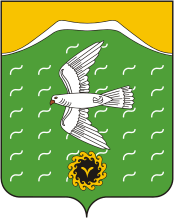 Администрация сельского поселения Янурусовский сельсовет муниципального района Ишимбайский район Республики Башкортостан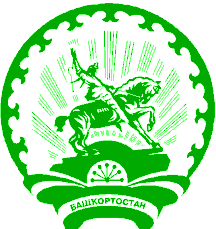 